 העסקת עובדים עם מוגבלות - עכשיו מיישמים
ניהול ריאיון פנים אל פנים עם מועמד עם מוגבלות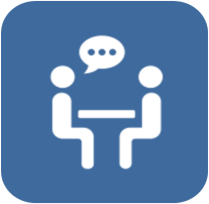 איך תוכלו לוודא שריאיון פנים אל פנים שאתם מקיימים עם מועמד עם מוגבלות מותאם ונגיש עבורו?	
בדקו האם ביצעתם את הפעולות הבאות:יצירת אווירה רגועה ומקבלת, תוך שמירה על גישה מקצועית ועניינית. תאור מהלך הריאיון בפני המועמד בתחילת השיחה.	
פנייה ישירות אל המועמד, ולא אל המלווה (במידה ויש).	
הבעת נכונות לחזור על הדברים או להאט את הקצב במידת הצורך.	
 הצגת כל היבטי התפקיד ודרישותיו בצורה מפורטת ומוחשית עד כמה שניתן. 	
בדיקת יכולתו של המועמד לבצע את העבודה הנדרשת ובירור ההתאמות שלהן הוא יידרש.	
 	במקרה של החלטה על המשך התהליך עם המועמד: ביצוע תאום ציפיות עם המועמד לגבי המשך התהליך ומועד משוער למתן תשובה.	
במקרה של התלבטות לגבי המועמד: בחינת תפקידים אחרים בארגון העשויים להתאים למועמד, וכן התייעצות עם ממשקים רלוונטיים בארגון (עמית, מנהל משאבי אנוש, אחראי תעסוקת עובדים עם מוגבלות) או עם מרכזי התמיכה למעסיקים. 	
סיום הריאיון בהזמנה להמשך שיתוף בכל מידע רלוונטי וההתאמות שנדרשות לבצוע התפקיד.	
עדכון המועמד על ההחלטה שהתקבלה לגביו, כפי שמתחייב עבור כלל המועמדים.	
שמירה על סודיות והימנעות מהעברת המידע על קיום המוגבלות לגורם אחר בארגון ללא אישור העובד. 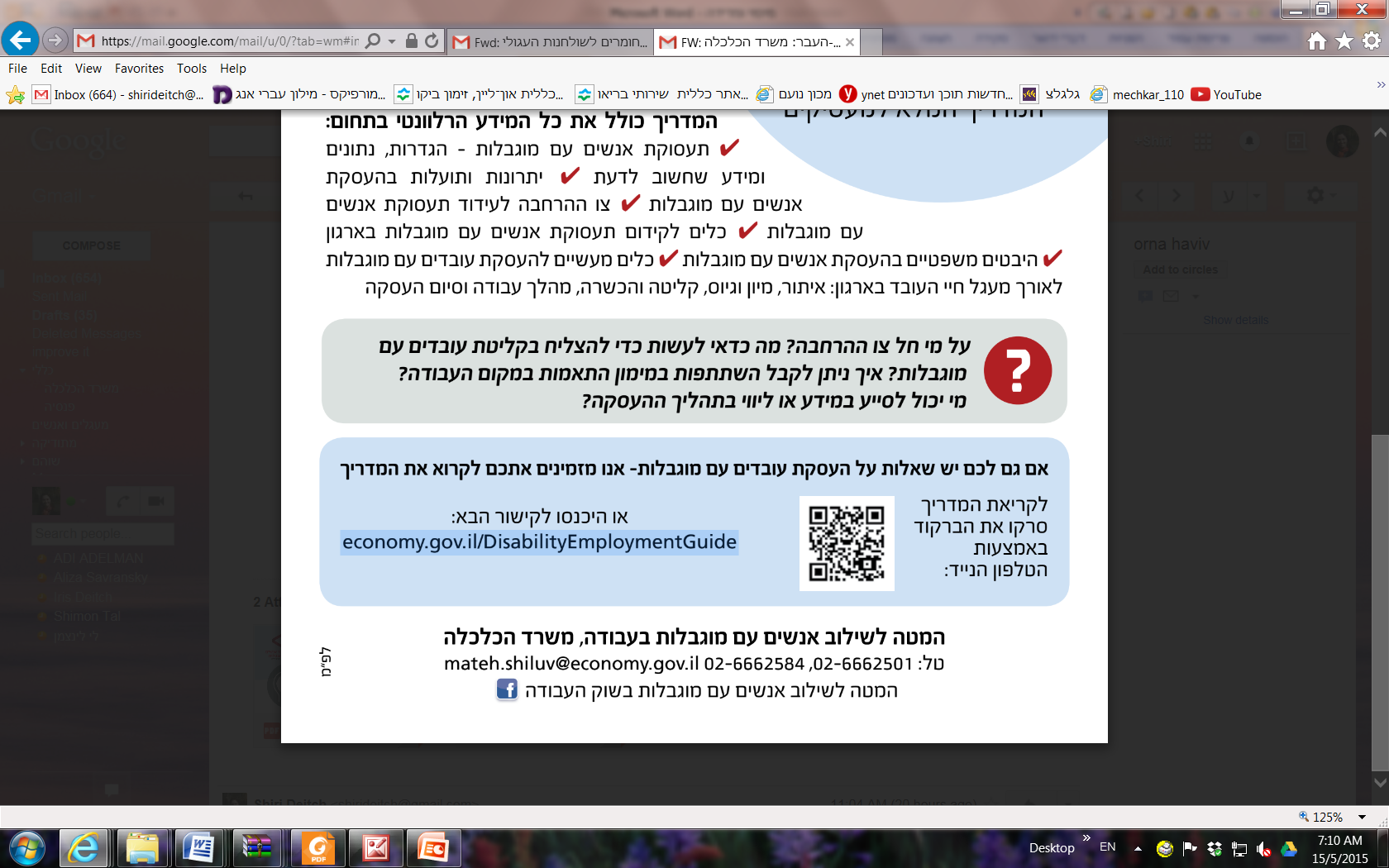 לקוח מתוך המדריך המלא להעסקת עובדים עם מוגבלות: economy.gov.il/DisabilityEmploymentGuideשאלות ניתן לשאולשאלות רצוי להימנע מלשאולשאלות לגבי יכולתו של המועמד לבצע את העבודה הנדרשת.שאלות ישירות על המוגבלות, הסימפטומים, האבחנה או נסיבות הפגיעה, אשר אינן רלוונטיות לבחינת התאמת המועמד לתפקיד.לדוגמא:העבודה דורשת מתן מענה טלפוני מקצועי והקלדה של מהלך השיחה, תוך עמידה ביעדי זמן שיחה. ספר לי באיזה אופן תבצע את המטלה כדי שנכין לך את סביבת העבודה הנדרשת. האם תידרש לאמצעים מיוחדים כמו תוכנה? האם תידרש ליותר הפסקות?"תוכל לספר לי על עבודות בעבר בהן נדרשת לעבודה תחת לחץ?"	"איך התמודדת עם הקושי בעבודות קודמות? באלו פתרונות נעזרת?""האם תנאי העבודה- הימים, השעות, היקף המשרה- מתאימים לך?""האם ישנם תחומים נוספים בהם תזדקק להתאמות? (למשל הנגשה של השירותים או הקפטריה, גמישות במשמרות או בימי העבודה, וכד')"לדוגמא:איך תבצע את זה? הרי אתה...""מהן נסיבות הפגיעה שלך?""איך הלקות שלך באה לידי ביטוי ביומיום?""אלו תרופות אתה לוקח? באיזו תדירות?""האם אתה מקבל קצבת נכות?""האם יש לך לקות כלשהי שיכולה למנוע ממך לבצע את התפקיד?""אילו לקויות יש לך שיכולות להשפיע על תפקודך בעבודה?"	